Utiliser les logiciels de mathématiques. 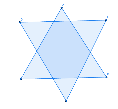 Géogebra : Ouvre le dossier N° 10. Mathématiques. Ouvre le logiciel Geogebra géometrie. Clique sur l’outil « polygon »           et construis l’étoile à 6 branches comme l’exemple. Fais une capture écran de ta production puis colle la sur un document Word que tu nommeras Etoile à 6 branches. Enregistre ton travail sous un dossier que tu laisseras sur ton bureau (Dossier que tu créeras et nommeras « Mon travail")   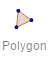 Calculatrice CASIO FX 92 : Effectue les différents calculs suivants. ( 5 x 7 ) + 4 – 5 + ( 9 + 4 ) = ………………………..23 – 2 + ( 15 – 6) + 14 = …………………………(5 + 3 + 7 + 2 + 5 + 7 + 9 ) : 7 = …………………………………45 : 5 + ( 4 + 5 ) = …………………………………….Géométrie. Vocabulaire de situation. 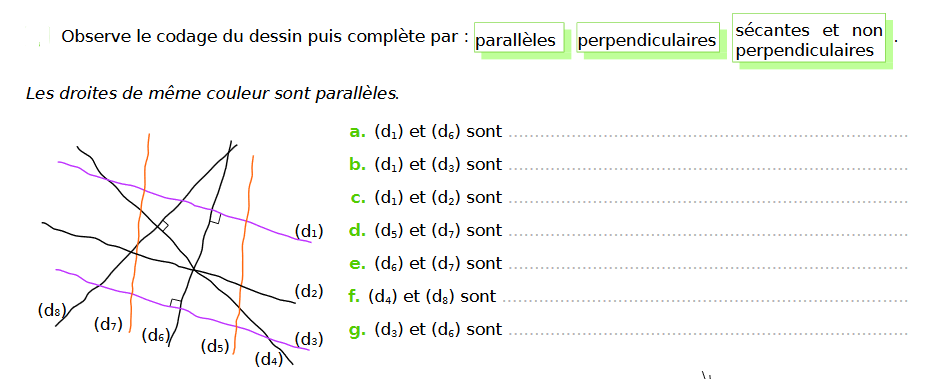 Les grandeurs et les mesures. Les masses.  Calcule la masse du poulet en kilogrammes et celle des bananes en grammes. 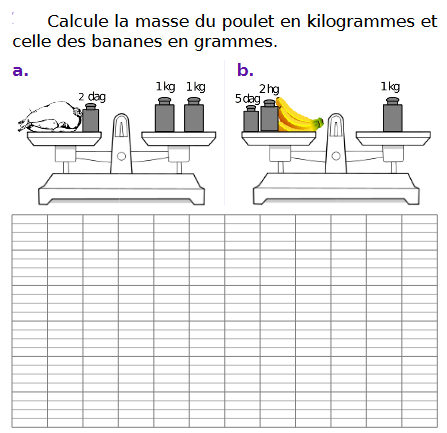 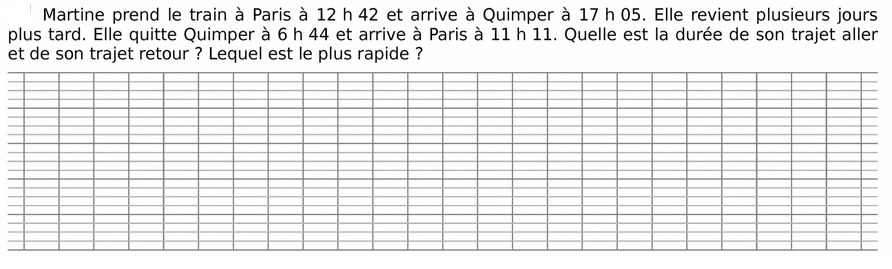 Les calculs. La division. Effectue chaque division. OGD. Lire un graphique On a réalisé un sondage auprès d’un groupe de personnes pour savoir combien de fois ils allaient au concert par an. On a obtenu les résultats suivants. 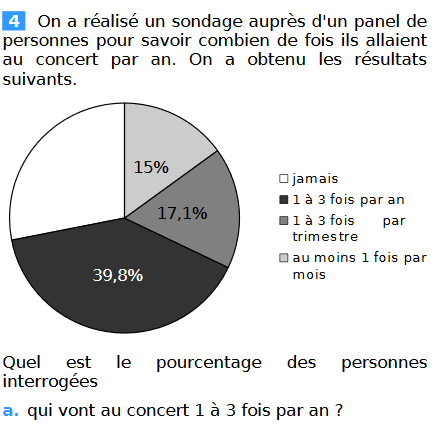 Reproduis la figure 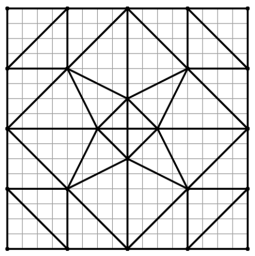 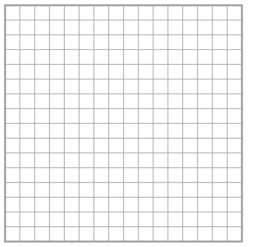 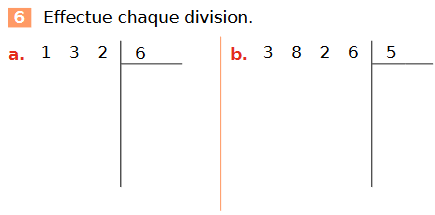 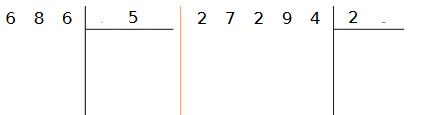 